ГОСУДАРСТВЕННОЕ БЮДЖЕТНОЕ УЧРЕЖДЕНИЕ САРАТОВСКОЙ ОБЛАСТИ ДОПОЛНИТЕЛЬНОГО ОБРАЗОВАНИЯ«ОБЛАСТНОЙ ЦЕНТР ЭКОЛОГИИ, КРАЕВЕДЕНИЯ И ТУРИЗМА»Мастер-класс по созданию раскраски по книге В.С. Гребенникова «В стране насекомых»«9 шмелей»Номинация: методические материалы ( видео мастер-классы)ГБУ СОДО «ОЦЭКИТ» Зубкова Ольга Владимировна, методист отдела экологического просвещения и экологической пропаганды, первой категории;Адрес: 410041, г. Саратов, ул. 2-я Прокатная, д.16, кв.5, к.1Тел. 89063130770Пояснительная запискаЦель: формирование экологической культуры у детей дошкольного возраста.Задачи:познакомить детей с разнообразием насекомых- опылителей – шмелей;развивать зрительное восприятие, память и пространственное мышление;научить распознавать 9 видов шмелей по окраске тела; узнавать сочетание трех цветов (белый, черный, желтый и белый, черный коричневый, и др.); научить называть шмелей;воспитывать доброе и бережное отношение к шмелям, активную гражданскую позицию по охране насекомых (шмелей).Художественное творчество: раскрашивание по готовому образцу ( контур шмеля)Возраст: 5-7 летСоздание раскраски «9 шмелей». Материалы для раскрашивания: цветные карандаши или цветные мелки. Взаимодействие взрослого и ребенка в игровой форме. Занятие по созданию своей раскраски «9 шмелей» должно проходить в доброжелательной обстановке.Продолжительность занятия зависит от состояния ребенка. Рекомендуется 20-25 мин.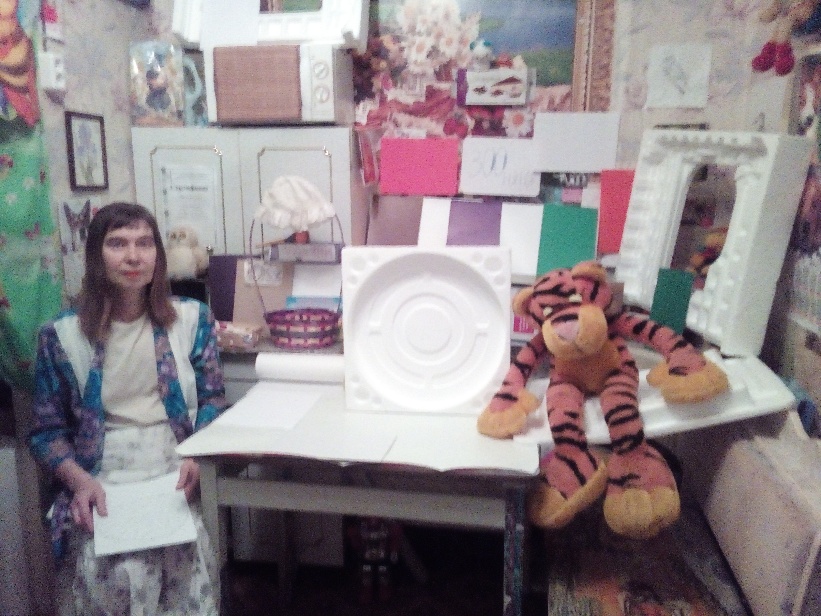 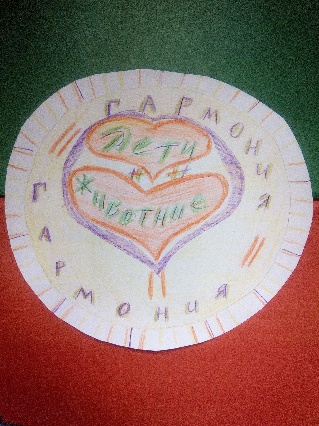 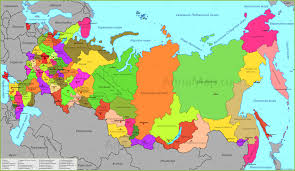 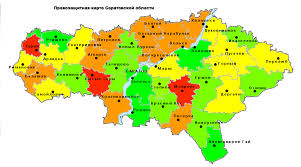 Ольга Зубкова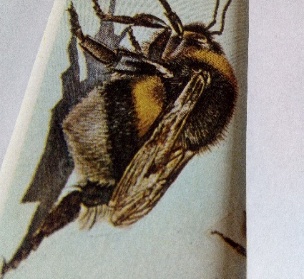 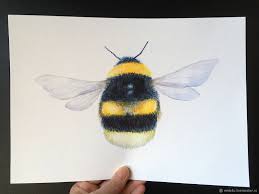 9 шмелей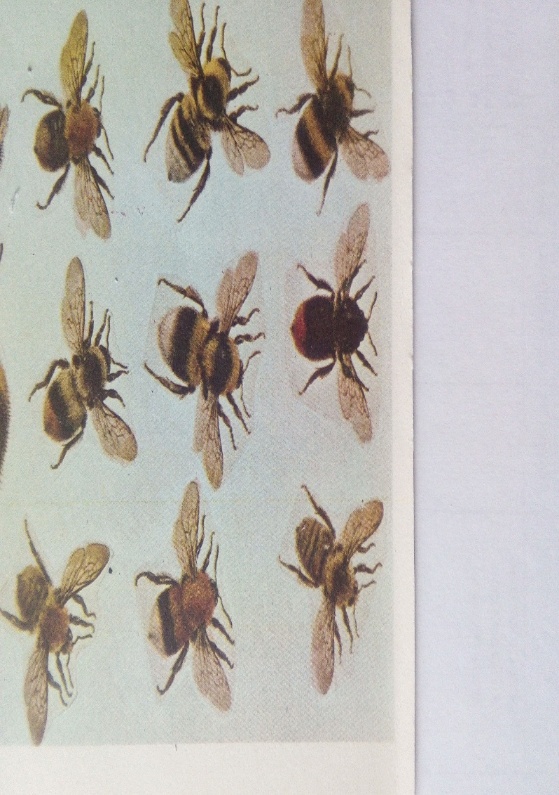 САРАТОВУВАЖАЕМЫЕ ВЗРОСЛЫЕ!Это пособие для вашего ребенка!Малыш научится называть и распознавать ДЕВЯТЬ видов шмелей!Словарный запас расширится! 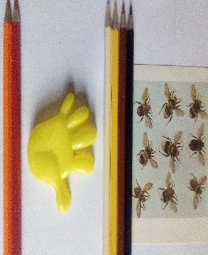 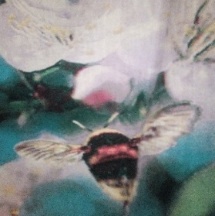 Развиваетсяобразно-пространственное и цветовое мышление!Работа с пособием: прочитать ребенку текст под фотографией шмеля и его название. Обсудить расположение цветных полос на теле шмеля. При раскраске пользоваться цветными карандашами.   Занимайтесь с хорошим настроением!   - карандаши укажут, какими цветами надо раскрасить шмеля.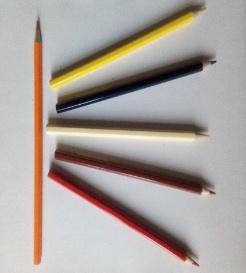 ЖЕЛАЕМ УДАЧИ!